Please note: Successful applicants who are offered employment may be subject to a criminal record check from the Disclosure and Barring Service before the appointment is confirmed.01977 788802www.wdh.co.ukwdhrecruitment@wdh.co.uk   /wdhupdate			@wdhupdate
Wakefield and District Housing Limited.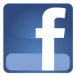 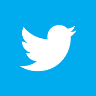 A charitable Community Benefit Society registeredunder the Co-operative and Community BenefitSocieties Act 2014. Registered Number: 7530Registered Office: Merefield House, Whistler Drive,Castleford WF10 5HXChief Executive: Andrew WallheadDisabilityDisabilityDisabilityDisabilityDisabilityDisabilityDisabilityDisabilityDisabilityDisabilityDisabilityDisabilityDisabilityThe Equality Act 2010 defines a disabled person as a person with ‘a physical or mental impairment, which has a substantial and long term adverse effect on a person’s ability to carry out normal day to day activities’.  We ask these questions in accordance with the Equality Act 2010.  The information you provide us with will help us to help you through the application and interview process.  You no longer have to register your disability. The Equality Act 2010 defines a disabled person as a person with ‘a physical or mental impairment, which has a substantial and long term adverse effect on a person’s ability to carry out normal day to day activities’.  We ask these questions in accordance with the Equality Act 2010.  The information you provide us with will help us to help you through the application and interview process.  You no longer have to register your disability. The Equality Act 2010 defines a disabled person as a person with ‘a physical or mental impairment, which has a substantial and long term adverse effect on a person’s ability to carry out normal day to day activities’.  We ask these questions in accordance with the Equality Act 2010.  The information you provide us with will help us to help you through the application and interview process.  You no longer have to register your disability. The Equality Act 2010 defines a disabled person as a person with ‘a physical or mental impairment, which has a substantial and long term adverse effect on a person’s ability to carry out normal day to day activities’.  We ask these questions in accordance with the Equality Act 2010.  The information you provide us with will help us to help you through the application and interview process.  You no longer have to register your disability. The Equality Act 2010 defines a disabled person as a person with ‘a physical or mental impairment, which has a substantial and long term adverse effect on a person’s ability to carry out normal day to day activities’.  We ask these questions in accordance with the Equality Act 2010.  The information you provide us with will help us to help you through the application and interview process.  You no longer have to register your disability. The Equality Act 2010 defines a disabled person as a person with ‘a physical or mental impairment, which has a substantial and long term adverse effect on a person’s ability to carry out normal day to day activities’.  We ask these questions in accordance with the Equality Act 2010.  The information you provide us with will help us to help you through the application and interview process.  You no longer have to register your disability. The Equality Act 2010 defines a disabled person as a person with ‘a physical or mental impairment, which has a substantial and long term adverse effect on a person’s ability to carry out normal day to day activities’.  We ask these questions in accordance with the Equality Act 2010.  The information you provide us with will help us to help you through the application and interview process.  You no longer have to register your disability. The Equality Act 2010 defines a disabled person as a person with ‘a physical or mental impairment, which has a substantial and long term adverse effect on a person’s ability to carry out normal day to day activities’.  We ask these questions in accordance with the Equality Act 2010.  The information you provide us with will help us to help you through the application and interview process.  You no longer have to register your disability. The Equality Act 2010 defines a disabled person as a person with ‘a physical or mental impairment, which has a substantial and long term adverse effect on a person’s ability to carry out normal day to day activities’.  We ask these questions in accordance with the Equality Act 2010.  The information you provide us with will help us to help you through the application and interview process.  You no longer have to register your disability. The Equality Act 2010 defines a disabled person as a person with ‘a physical or mental impairment, which has a substantial and long term adverse effect on a person’s ability to carry out normal day to day activities’.  We ask these questions in accordance with the Equality Act 2010.  The information you provide us with will help us to help you through the application and interview process.  You no longer have to register your disability. The Equality Act 2010 defines a disabled person as a person with ‘a physical or mental impairment, which has a substantial and long term adverse effect on a person’s ability to carry out normal day to day activities’.  We ask these questions in accordance with the Equality Act 2010.  The information you provide us with will help us to help you through the application and interview process.  You no longer have to register your disability. The Equality Act 2010 defines a disabled person as a person with ‘a physical or mental impairment, which has a substantial and long term adverse effect on a person’s ability to carry out normal day to day activities’.  We ask these questions in accordance with the Equality Act 2010.  The information you provide us with will help us to help you through the application and interview process.  You no longer have to register your disability. The Equality Act 2010 defines a disabled person as a person with ‘a physical or mental impairment, which has a substantial and long term adverse effect on a person’s ability to carry out normal day to day activities’.  We ask these questions in accordance with the Equality Act 2010.  The information you provide us with will help us to help you through the application and interview process.  You no longer have to register your disability. Do you consider yourself to have a disability?Do you consider yourself to have a disability?Do you consider yourself to have a disability?YesNo No Prefer not to sayPrefer not to sayWould the provision of any aids or adaptations assist you in carrying out the duties of this post?  Please provide detail:Would the provision of any aids or adaptations assist you in carrying out the duties of this post?  Please provide detail:Would the provision of any aids or adaptations assist you in carrying out the duties of this post?  Please provide detail:Would the provision of any aids or adaptations assist you in carrying out the duties of this post?  Please provide detail:Would the provision of any aids or adaptations assist you in carrying out the duties of this post?  Please provide detail:Would the provision of any aids or adaptations assist you in carrying out the duties of this post?  Please provide detail:Would the provision of any aids or adaptations assist you in carrying out the duties of this post?  Please provide detail:Would the provision of any aids or adaptations assist you in carrying out the duties of this post?  Please provide detail:Would the provision of any aids or adaptations assist you in carrying out the duties of this post?  Please provide detail:Would the provision of any aids or adaptations assist you in carrying out the duties of this post?  Please provide detail:Would the provision of any aids or adaptations assist you in carrying out the duties of this post?  Please provide detail:Would the provision of any aids or adaptations assist you in carrying out the duties of this post?  Please provide detail:Would the provision of any aids or adaptations assist you in carrying out the duties of this post?  Please provide detail:Is there anything we need to know about your disability so that you can have a fair interview?  For example do you need a sign language interpreter, an accessible interview room?  Please provide details:Is there anything we need to know about your disability so that you can have a fair interview?  For example do you need a sign language interpreter, an accessible interview room?  Please provide details:Is there anything we need to know about your disability so that you can have a fair interview?  For example do you need a sign language interpreter, an accessible interview room?  Please provide details:Is there anything we need to know about your disability so that you can have a fair interview?  For example do you need a sign language interpreter, an accessible interview room?  Please provide details:Is there anything we need to know about your disability so that you can have a fair interview?  For example do you need a sign language interpreter, an accessible interview room?  Please provide details:Is there anything we need to know about your disability so that you can have a fair interview?  For example do you need a sign language interpreter, an accessible interview room?  Please provide details:Is there anything we need to know about your disability so that you can have a fair interview?  For example do you need a sign language interpreter, an accessible interview room?  Please provide details:Is there anything we need to know about your disability so that you can have a fair interview?  For example do you need a sign language interpreter, an accessible interview room?  Please provide details:Is there anything we need to know about your disability so that you can have a fair interview?  For example do you need a sign language interpreter, an accessible interview room?  Please provide details:Is there anything we need to know about your disability so that you can have a fair interview?  For example do you need a sign language interpreter, an accessible interview room?  Please provide details:Is there anything we need to know about your disability so that you can have a fair interview?  For example do you need a sign language interpreter, an accessible interview room?  Please provide details:Is there anything we need to know about your disability so that you can have a fair interview?  For example do you need a sign language interpreter, an accessible interview room?  Please provide details:Is there anything we need to know about your disability so that you can have a fair interview?  For example do you need a sign language interpreter, an accessible interview room?  Please provide details:If you have a disability, do you wish to be considered under the guaranteed interview scheme if you meet the criteria as specified in the person specification?If you have a disability, do you wish to be considered under the guaranteed interview scheme if you meet the criteria as specified in the person specification?If you have a disability, do you wish to be considered under the guaranteed interview scheme if you meet the criteria as specified in the person specification?If you have a disability, do you wish to be considered under the guaranteed interview scheme if you meet the criteria as specified in the person specification?If you have a disability, do you wish to be considered under the guaranteed interview scheme if you meet the criteria as specified in the person specification?If you have a disability, do you wish to be considered under the guaranteed interview scheme if you meet the criteria as specified in the person specification?YesYesNoIf you have a disability, do you wish to be considered under the guaranteed interview scheme if you meet the criteria as specified in the person specification?If you have a disability, do you wish to be considered under the guaranteed interview scheme if you meet the criteria as specified in the person specification?If you have a disability, do you wish to be considered under the guaranteed interview scheme if you meet the criteria as specified in the person specification?If you have a disability, do you wish to be considered under the guaranteed interview scheme if you meet the criteria as specified in the person specification?If you have a disability, do you wish to be considered under the guaranteed interview scheme if you meet the criteria as specified in the person specification?If you have a disability, do you wish to be considered under the guaranteed interview scheme if you meet the criteria as specified in the person specification?If you do not hold a current driving licence is this due to a disability?If you do not hold a current driving licence is this due to a disability?If you do not hold a current driving licence is this due to a disability?If you do not hold a current driving licence is this due to a disability?If you do not hold a current driving licence is this due to a disability?If you do not hold a current driving licence is this due to a disability?YesYesNoWDH is committed to making reasonable adjustments, therefore if this job requires the jobholder to drive your application will still be considered if you are unable to drive due to a disability.WDH is committed to making reasonable adjustments, therefore if this job requires the jobholder to drive your application will still be considered if you are unable to drive due to a disability.WDH is committed to making reasonable adjustments, therefore if this job requires the jobholder to drive your application will still be considered if you are unable to drive due to a disability.WDH is committed to making reasonable adjustments, therefore if this job requires the jobholder to drive your application will still be considered if you are unable to drive due to a disability.WDH is committed to making reasonable adjustments, therefore if this job requires the jobholder to drive your application will still be considered if you are unable to drive due to a disability.WDH is committed to making reasonable adjustments, therefore if this job requires the jobholder to drive your application will still be considered if you are unable to drive due to a disability.WDH is committed to making reasonable adjustments, therefore if this job requires the jobholder to drive your application will still be considered if you are unable to drive due to a disability.WDH is committed to making reasonable adjustments, therefore if this job requires the jobholder to drive your application will still be considered if you are unable to drive due to a disability.WDH is committed to making reasonable adjustments, therefore if this job requires the jobholder to drive your application will still be considered if you are unable to drive due to a disability.WDH is committed to making reasonable adjustments, therefore if this job requires the jobholder to drive your application will still be considered if you are unable to drive due to a disability.WDH is committed to making reasonable adjustments, therefore if this job requires the jobholder to drive your application will still be considered if you are unable to drive due to a disability.WDH is committed to making reasonable adjustments, therefore if this job requires the jobholder to drive your application will still be considered if you are unable to drive due to a disability.WDH is committed to making reasonable adjustments, therefore if this job requires the jobholder to drive your application will still be considered if you are unable to drive due to a disability.Criminal ConvictionsCriminal ConvictionsCriminal ConvictionsCriminal ConvictionsCriminal ConvictionsAre you currently bound over, or do you have any current ‘unspent’ convictions or cautions (including reprimands or warnings) that have been issued by a Court or Court-Martial in the UK or in any other country?Are you currently bound over, or do you have any current ‘unspent’ convictions or cautions (including reprimands or warnings) that have been issued by a Court or Court-Martial in the UK or in any other country?Are you currently bound over, or do you have any current ‘unspent’ convictions or cautions (including reprimands or warnings) that have been issued by a Court or Court-Martial in the UK or in any other country?Are you currently bound over, or do you have any current ‘unspent’ convictions or cautions (including reprimands or warnings) that have been issued by a Court or Court-Martial in the UK or in any other country?Are you currently bound over, or do you have any current ‘unspent’ convictions or cautions (including reprimands or warnings) that have been issued by a Court or Court-Martial in the UK or in any other country?YesNoIf yes, please provide further details including date and type of offences:If yes, please provide further details including date and type of offences:If yes, please provide further details including date and type of offences:If yes, please provide further details including date and type of offences:If yes, please provide further details including date and type of offences:Please disclose any other incidents, factors or other information that may be relevant to determining your suitability to work at WDH (including working with children and vulnerable adults).DeclarationDeclarationDeclarationDeclarationDeclarationDeclarationDeclarationI acknowledge that the personal data contained in this application form will be processed for the purposes set out in the Guidance Notes and the WDH Privacy Notice for Job Applicants. I declare that the information I have given in this application is correct to the best of my knowledge.I understand that if I am appointed and it is later discovered that I withheld or falsified relevant information, that disciplinary action may be taken and I may be summarily dismissed.Please note: we will deem the submission of your application form without a signature as confirmation that you comply with the above declaration statement.I acknowledge that the personal data contained in this application form will be processed for the purposes set out in the Guidance Notes and the WDH Privacy Notice for Job Applicants. I declare that the information I have given in this application is correct to the best of my knowledge.I understand that if I am appointed and it is later discovered that I withheld or falsified relevant information, that disciplinary action may be taken and I may be summarily dismissed.Please note: we will deem the submission of your application form without a signature as confirmation that you comply with the above declaration statement.I acknowledge that the personal data contained in this application form will be processed for the purposes set out in the Guidance Notes and the WDH Privacy Notice for Job Applicants. I declare that the information I have given in this application is correct to the best of my knowledge.I understand that if I am appointed and it is later discovered that I withheld or falsified relevant information, that disciplinary action may be taken and I may be summarily dismissed.Please note: we will deem the submission of your application form without a signature as confirmation that you comply with the above declaration statement.I acknowledge that the personal data contained in this application form will be processed for the purposes set out in the Guidance Notes and the WDH Privacy Notice for Job Applicants. I declare that the information I have given in this application is correct to the best of my knowledge.I understand that if I am appointed and it is later discovered that I withheld or falsified relevant information, that disciplinary action may be taken and I may be summarily dismissed.Please note: we will deem the submission of your application form without a signature as confirmation that you comply with the above declaration statement.I acknowledge that the personal data contained in this application form will be processed for the purposes set out in the Guidance Notes and the WDH Privacy Notice for Job Applicants. I declare that the information I have given in this application is correct to the best of my knowledge.I understand that if I am appointed and it is later discovered that I withheld or falsified relevant information, that disciplinary action may be taken and I may be summarily dismissed.Please note: we will deem the submission of your application form without a signature as confirmation that you comply with the above declaration statement.I acknowledge that the personal data contained in this application form will be processed for the purposes set out in the Guidance Notes and the WDH Privacy Notice for Job Applicants. I declare that the information I have given in this application is correct to the best of my knowledge.I understand that if I am appointed and it is later discovered that I withheld or falsified relevant information, that disciplinary action may be taken and I may be summarily dismissed.Please note: we will deem the submission of your application form without a signature as confirmation that you comply with the above declaration statement.I acknowledge that the personal data contained in this application form will be processed for the purposes set out in the Guidance Notes and the WDH Privacy Notice for Job Applicants. I declare that the information I have given in this application is correct to the best of my knowledge.I understand that if I am appointed and it is later discovered that I withheld or falsified relevant information, that disciplinary action may be taken and I may be summarily dismissed.Please note: we will deem the submission of your application form without a signature as confirmation that you comply with the above declaration statement.SignedDate